DECLARAÇÃO DE RESPONSABILIDADE E TRANSFERÊNCIA DE DIREITOS AUTORAISTítulo do manuscrito: A utilização dos videogames ativos no tratamento não farmacológico da Diabetes Mellitus em idosos. Uma revisão sistemáticaDeclaração de responsabilidade:
Certifico minha participação no trabalho acima intitulado e torno pública minha responsabilidade por seu conteúdo. Certifico que não omiti quaisquer acordos com pessoas, entidades ou companhias que possam ter interesse na publicação deste artigo. Certifico que o manuscrito representa um trabalho original e que nem este ou qualquer outro trabalho de minha autoria, em parte ou na íntegra, com conteúdo substancialmente similar, foi publicado ou enviado a outra revista, seja no formato impresso ou no eletrônico, exceto o descrito em anexo.2. Transferência de Direitos Autorais
Declaro que, em caso de aceitação do artigo, à Revista Brasileira de Ciências da Saúde passará a ter os direitos autorais a ele referentes, que se tornarão propriedade exclusiva da Revista, sendo vedada a reprodução total ou parcial sem o competente agradecimento à Revista.3. Conflito de interesses
Declaramos não ter conflitos de interesses em relação ao presente artigo.Recife, 19 de novembro de 2014.PERRIER-MELO, Raphael José087 952 394-80BRITO-GOMES, Jorge Luiz078 677 584-02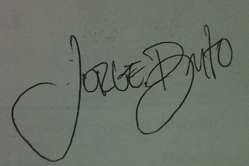 COSTA, Manoel da Cunha334 405814-20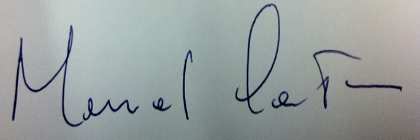 